РЕШЕНИЕ СОБРАНИЯ ДЕПУТАТОВКОРОБКИНСКОГО  СЕЛЬСКОГО  МУНИЦИПАЛЬНОГО  ОБРАЗОВАНИЯ   25 июня 2019г.                                  № 65	                                     п. Коробкин«О внесении изменений и дополнений в решение Собрания депутатов Коробкинского сельского муниципального образования Республики Калмыкия «О бюджете Коробкинского сельского муниципального образования Республики Калмыкия на 2019г.» № 57 от 26 декабря 2018г.В соответствии с Бюджетным Кодексом РФ, Федеральным Законом РФ №131-ФЗ «Об общих принципах организации местного самоуправления в РФ», руководствуясь Уставом Коробкинского сельского муниципального образования Республики Калмыкия,   Положением о бюджетном процессе в Коробкинском СМО РК, Собрание депутатов Коробкинского СМО РКр е ш и л о:Внести в решение Собрания депутатов Коробкинского сельского  муниципального образования Республики Калмыкия «О бюджете  Коробкинского сельского муниципального образования Республики Калмыкия на 2019 год»  от 26.12.18г. № 57, от 29.04.2019г. № 62 , от 29.05.2019г. № 63  следующие дополнения и изменения:                                                                                                             1. Статью 1 изложить в следующей редакции: Утвердить  бюджет Коробкинского сельского   муниципального образования Республики Калмыкия на 2019 год:1)общий объем доходов бюджета Коробкинского СМО РК  в сумме 1146,5 тыс. рублей.2) общий объем расходов бюджета Коробкинского СМО РК в сумме 1287,4 тыс.рублей3) дефицит бюджета Коробкинского СМО РК  в сумме 140,9  тыс.рублей.2.В статье 8 приложение 5 изложить в следующей редакции:Приложение № 4к решению  Собрания депутатов Коробкинского сельскогомуниципального образования РК                              "О бюджете Коробкинского СМО РК на 2019 год "                                                                                                            № 57  от 26.12.2018 г.Объем поступлений доходовв бюджет Коробкинского СМО РК  на 2019 год                                                                                                                              ( тыс.руб.)3.В статье 8 приложение 5 изложить в следующей редакции:                                                                                                                                     Распределение ассигнований из бюджета Коробкинского сельского муниципального образования Республики Калмыкия на 2019 год по разделам, подразделам, целевым статьям и видам расходов функциональной классификации расходов бюджетов Российской Федерации4.	В статье 9 приложение 6 изложить в следующей редакции:Приложение № 6к решению  Собрания депутатов Коробкинского сельскогомуниципального образования РК                              "О бюджете Коробкинского СМО РК на 2019 год "                                                                                                            № 57  от 26.12.2018 г.Ведомственная структура расходов бюджета Коробкинского сельского муниципального образования Республики Калмыкия на 2019 год5.В статье 15 приложение 10 изложить в следующей редакции:Приложение № 10к решению Собрания депутатов Коробкинского   СМО РК   "О  бюджете Коробкинского сельского муниципального образования Республики Калмыкия на 2019 год»                                                                                                                                             № 57  от 26.12.2018г.Источники финансирования дефицита бюджета Коробкинского сельскогомуниципального образования Республики Калмыкия на 2019 год6.Настоящее решение вступает в силу с момента его подписания, подлежит  опубликованию (обнародованию) в установленном законном порядке.Председатель Собрания депутатовКоробкинского сельского муниципального образования Республики Калмыкия	Русанов Е.В.ГлаваКоробкинского сельского муниципального образования Республики Калмыкия(ахлачи)                                  Литвиненко Е.Н.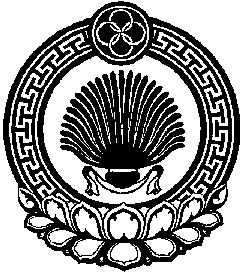 Код бюджетной классификации РФНаименование доходов2019г.Код бюджетной классификации РФНаименование доходов2019г.Код бюджетной классификации РФНаименование доходов2019г.000 1 00 00000 00 0000 000НАЛОГОВЫЕ И НЕНАЛОГОВЫЕ ДОХОДЫ620,0000 1 01 00000 00 0000 000НАЛОГИ НА ПРИБЫЛЬ, ДОХОДЫ40,0182 1 01 02000 01 0000 110Налог на доходы физических лиц               40,0182 1 01 02010 01 0000 110Налог на доходы физических лиц с доходов, источником которых является налоговый агент, за исключением доходов, в отношении которых исчисление и уплата налога осуществляются в соответствии со статьями 227, 227.1 и 228 Налогового кодекса Российской Федерации39,6182 1 01 02020 01 0000 110Налог на доходы физических лиц с доходов, полученных от осуществления деятельности физическими лицами, зарегистрированными в качестве индивидуальных предпринимателей, нотариусов, занимающихся частной практикой, адвокатов, учредивших адвокатские кабинеты и других лиц, занимающихся частной практикой в соответствии со статьей 227 Налогового кодекса Российской Федерации0,1182 1 01 02030 01 0000 110Налог на доходы физических лиц с доходов,  полученных физическими лицами в соответствии со статьей 228 Налогового Кодекса Российской Федерации0,3000 1 05 00000 00 0000 000НАЛОГИ НА СОВОКУПНЫЙ ДОХОД                     236,0 182 1 05 03000 01 0000 110Единый сельскохозяйственный налог               236,0182 1 05 03010 01 0000 110Единый сельскохозяйственный налог               236,0000 1 06  00000 00  0000  110НАЛОГИ НА  ИМУЩЕСТВО              341,0182 1 06  01000 00  0000  110Налог на имущество физических лиц21,0182 106 01030 10 0000 110Налог на имущество физических лиц, взимаемый по ставкам, применяемым к объектам налогообложения, расположенным в границах поселений21,0182 106 06000 00 0000 110ЗЕМЕЛЬНЫЙ НАЛОГ320,0182 106 06033 10 0000 110Земельный налог, взимаемый по ставкам, установленным в соответствии с подпунктом 2 пункта 1 статьи 394 Налогового кодекса Российской Федерации и применяемым к объектам налогообложения, расположенным в границах поселений0,0182 106 06043 10 0000 110Земельный налог, взимаемый по ставкам, установленным в соответствии с подпунктом 1 пункта 1 статьи 394 Налогового кодекса Российской Федерации и применяемым к объектам налогообложения, расположенным в границах поселений320,0000 108 00000 00 0000 000ГОСУДАРСТВЕННАЯ ПОШЛИНА3,0874 108 04020 01 0000 110Государственная пошлина за совершение нотариальных действий должностными лицами органов местного самоуправления, уполномоченными в соответствии с законодательными актами РФ на совершение нотариальных действий3,0000 116 00000 00 0000 000ШТРАФЫ, САНКЦИИ, ВОЗМЕЩЕНИЕ УЩЕРБА0,0081 116 90050 10 0000 140Прочие поступления от денежных взысканий (штрафов) и иных сумм в возмещение ущерба, зачисляемые в бюджеты сельских поселений0,0000 2 00 00000 00 0000 000  БЕЗВОЗМЕЗДНЫЕ ПОСТУПЛЕНИЯ526,5000 2 02 00000 00 0000 000  Безвозмездные поступления от других бюджетов бюджетной системы Российской Федерации526,5000 2 02 10000 00 0000 150Дотации бюджетам бюджетной системы Российской Федерации 419,3874 2 02 15001 10 0000 150Дотации бюджетам поселений на выравнивание бюджетной обеспеченности                        419,3000 2 02 30000 00 0000 000Субвенции бюджетам бюджетной системы Российской Федерации 83,6874 2 02 35118 00 0000 150Субвенции бюджетам  на осуществление  первичного воинского учета на территориях, где отсутствуют военные комиссариаты83,6000 202 40000 00 0000 150Иные межбюджетные трансферты                    23,6874 202 40014 10 0000 150Межбюджетные трансферты, передаваемые бюджетам поселений из бюджетов муниципальных районов на осуществление части полномочий по решению вопросов местного значения в соответствии с заключенными соглашениями23,6ВСЕГО ДОХОДОВ    1146,5                                                                Приложение № 5к решению  Собрания депутатов Коробкинского сельскогомуниципального образования РК"О бюджете Коробкинского СМО РК на 2019 год "                                                                                                            № 57  от 26.12.2018 г.( тыс.руб.)( тыс.руб.)( тыс.руб.)( тыс.руб.)( тыс.руб.)( тыс.руб.)НаименованиеРазделПод        разделЦелевая статьяВид расходаСумма123456Общегосударственные вопросыО100820,1Функционирование высшего должностного лица субъекта Российской Федерации и муниципального образованияО1О2393,7Глава администрации СМОО1О27810100120393,7Расходы на выплаты персоналу государственных  (муниципальных ) органов01027810100120120393,7Функционирование Правительства РФ, высших исполнительских органов государственной власти субъектов РФ, местных администраций0104426,4Центральный аппарат администрации СМО01047810000120426,4Расходы на выплаты персоналу государственных  (муниципальных )  органов01047810200120120211,0Иные закупки товаров, работ и услуг для обеспечения государственных ( муниципальных) нужд01047810200120240168,3Уплата налогов , сборов и иных платежей0104781020012085047,1Национальная оборона020083,6Мобилизация и вневойсковая подготовка020383,6Осуществление первичного воинского учёта на территориях, где отсутствуют военные комиссариаты0203781045118083,6Расходы на выплаты персоналу государственных  (муниципальных ) органов0203781045118012083,6Национальная безопасность и правоохранительная деятельность03001,4Защита населения на территории от  чрезвычайных ситуаций природного  и техногенного характера, гражданская оборона03091,4Предупреждение и ликвидация последствий  чрезвычайных ситуаций и стихийных бедствий природного  и техногенного характера.030978901905501,4Иные закупки товаров, работ и услуг для обеспечения государственных (  муниципальных) нужд030978901905502401,4Национальная экономика0400185,1Общеэкономические вопросы04013,0Реализация прочих непрограммных  мероприятий по организации общественных работ несовершеннолетних граждан040178909906303,0Иные закупки товаров, работ и услуг для обеспечения государственных ( муниципальных) нужд040178909906302403,0Другие вопросы в области национальной экономики0412182,1Реализация иных направления расходов на осуществление передаваемых полномочий из бюджета СМО в бюджет РМО по организации, формированию, исполнению и контролю за исполнением бюджета СМО041278909М6010182,1Иные межбюджетные трансферты041278909М6010540182,1Жилищно-коммунальное хозяйство050070,1Коммунальное хозяйство050223,6Комплексное развитие систем коммунальной инфраструктуры на территории СМО 0502785021581023,6Иные закупки товаров, работ и услуг для обеспечения государственных ( муниципальных) нужд0502785021581024023,6Благоустройство050346,5Благоустройство территории СМО0503786011582046,5Иные закупки товаров, работ и услуг для обеспечения государственных (  муниципальных) нужд0503786011582024046,5Культура, кинематография 0800127,1Культура0801127,1Дворцы и дома культуры, другие учреждения культуры и средств массовой информации08017830100000127,1Расходы на обеспечение деятельности дворцов и домов культуры, другие учреждения культуры0801783010520065,8Расходы на выплаты персоналу казенных учреждений0801783010520011059,9Уплата налогов , сборов и иных платежей080178301052008505,9Иные межбюджетные трансферты из бюджетов поселений в бюджет муниципального района по передаваемым полномочиям по созданию досуга  и обеспечению жителей поселения услугами культуры.080178301М201061,3Иные межбюджетные трансферты080178301М201054061,3Итого расходов1287,4( тыс.руб.)( тыс.руб.)( тыс.руб.)( тыс.руб.)( тыс.руб.)( тыс.руб.)( тыс.руб.)НаименованиеНаименованиеГлаваРазделПод        разделЦелевая статьяВид расходаСумма11234567Общегосударственные вопросыОбщегосударственные вопросы874О100820,1Функционирование высшего должностного лица субъекта Российской Федерации и муниципального образованияФункционирование высшего должностного лица субъекта Российской Федерации и муниципального образования874О1О2393,7Глава администрации СМОГлава администрации СМО874О1О27810100120393,7Расходы на выплаты персоналу государственных  (муниципальных ) органовРасходы на выплаты персоналу государственных  (муниципальных ) органов87401027810100120120393,7Функционирование Правительства РФ, высших исполнительских органов государственной власти субъектов РФ, местных администрацийФункционирование Правительства РФ, высших исполнительских органов государственной власти субъектов РФ, местных администраций8740104426,4Центральный аппарат администрации СМОЦентральный аппарат администрации СМО87401047810000120426,4Расходы на выплаты персоналу государственных  (муниципальных )  органовРасходы на выплаты персоналу государственных  (муниципальных )  органов87401047810200120120211,0Иные закупки товаров, работ и услуг для обеспечения государственных ( муниципальных) нуждИные закупки товаров, работ и услуг для обеспечения государственных ( муниципальных) нужд87401047810200120240168,3Уплата налогов , сборов и иных платежейУплата налогов , сборов и иных платежей8740104781020012085047,1Национальная оборонаНациональная оборона874020083,6Мобилизация и вневойсковая подготовкаМобилизация и вневойсковая подготовка874020383,6Осуществление первичного воинского учёта на территориях, где отсутствуют военные комиссариатыОсуществление первичного воинского учёта на территориях, где отсутствуют военные комиссариаты8740203781045118083,6Расходы на выплаты персоналу государственных  (муниципальных ) органовРасходы на выплаты персоналу государственных  (муниципальных ) органов8740203781045118012083,6Национальная безопасность и правоохранительная деятельностьНациональная безопасность и правоохранительная деятельность87403001,4Защита населения на территории от  чрезвычайных ситуаций природного  и техногенного характера, гражданская оборонаЗащита населения на территории от  чрезвычайных ситуаций природного  и техногенного характера, гражданская оборона87403091,4Предупреждение и ликвидация последствий  чрезвычайных ситуаций и стихийных бедствий природного  и техногенного характера.Предупреждение и ликвидация последствий  чрезвычайных ситуаций и стихийных бедствий природного  и техногенного характера.874030978901905501,4Иные закупки товаров, работ и услуг для обеспечения государственных (  муниципальных) нуждИные закупки товаров, работ и услуг для обеспечения государственных (  муниципальных) нужд874030978901905502401,4Национальная экономикаНациональная экономика8740400185,1Общеэкономические вопросыОбщеэкономические вопросы87404013,0Реализация прочих непрограммных  мероприятий по организации общественных работ несовершеннолетних гражданРеализация прочих непрограммных  мероприятий по организации общественных работ несовершеннолетних граждан874040178909906303,0Иные закупки товаров, работ и услуг для обеспечения государственных ( муниципальных) нуждИные закупки товаров, работ и услуг для обеспечения государственных ( муниципальных) нужд874040178909906302403,0Другие вопросы в области национальной экономикиДругие вопросы в области национальной экономики8740412182,1Реализация иных направления расходов на осуществление передаваемых полномочий из бюджета СМО в бюджет РМО по организации, формированию, исполнению и контролю за исполнением бюджета СМОРеализация иных направления расходов на осуществление передаваемых полномочий из бюджета СМО в бюджет РМО по организации, формированию, исполнению и контролю за исполнением бюджета СМО874041278909М6010182,1Иные межбюджетные трансфертыИные межбюджетные трансферты874041278909М6010540182,1Жилищно-коммунальное хозяйствоЖилищно-коммунальное хозяйство874050070,1Коммунальное хозяйствоКоммунальное хозяйство874050223,6Комплексное развитие систем коммунальной инфраструктуры на территории СМО Комплексное развитие систем коммунальной инфраструктуры на территории СМО 8740502785021581023,6Иные закупки товаров, работ и услуг для обеспечения государственных ( муниципальных) нуждИные закупки товаров, работ и услуг для обеспечения государственных ( муниципальных) нужд8740502785021581024023,6БлагоустройствоБлагоустройство874050346,5Благоустройство территории СМОБлагоустройство территории СМО8740503786011582046,5Иные закупки товаров, работ и услуг для обеспечения государственных (  муниципальных) нуждИные закупки товаров, работ и услуг для обеспечения государственных (  муниципальных) нужд8740503786011582024046,5Культура, кинематография Культура, кинематография 8740800127,1КультураКультура8740801127,1Дворцы и дома культуры, другие учреждения культуры и средств массовой информацииДворцы и дома культуры, другие учреждения культуры и средств массовой информации87408017830100000127,1Расходы на обеспечение деятельности дворцов и домов культуры, другие учреждения культурыРасходы на обеспечение деятельности дворцов и домов культуры, другие учреждения культуры8740801783010520065,8Расходы на выплаты персоналу казенных учрежденийРасходы на выплаты персоналу казенных учреждений8740801783010520011059,9Уплата налогов , сборов и иных платежейУплата налогов , сборов и иных платежей874080178301052008505,9Иные межбюджетные трансферты из бюджетов поселений в бюджет муниципального района по передаваемым полномочиям по созданию досуга  и обеспечению жителей поселения услугами культуры.Иные межбюджетные трансферты из бюджетов поселений в бюджет муниципального района по передаваемым полномочиям по созданию досуга  и обеспечению жителей поселения услугами культуры.874080178301М201061,3Иные межбюджетные трансферты Иные межбюджетные трансферты 874080178301М201054061,3Итого расходовИтого расходов1287,4Код главыКод  БК РФНАИМЕНОВАНИЕСумма тыс.руб.Код главыСумма тыс.руб.87487401030000000000000Бюджетные кредиты от других бюджетов бюджетной системы РФ в валюте РФ087401030100100000710Получение кредитов от других бюджетов бюджетной       системы РФ бюджетами поселений в валюте   РФ087401030100100000810Погашение бюджетами поселений кредитов от других бюджетов бюджетной системы РФ в валюте РФ000001050000000000000Изменение остатков средств на счетах по учету средств бюджета140,9в т.ч.00001050201100000510Увеличение прочих остатков денежных средств бюджетов поселений -1146,500001050201100000610Уменьшение прочих остатков денежных средств бюджетов поселений   1287,4Итого источников внутреннего финансирования140,9